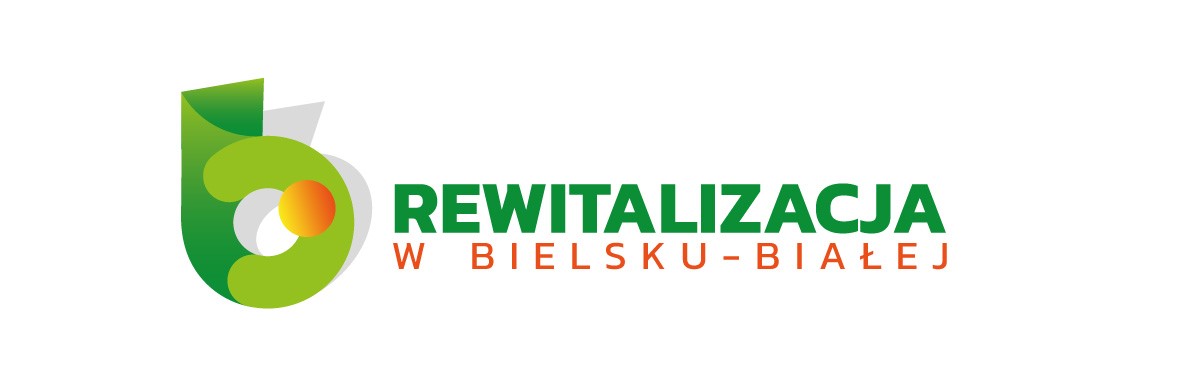 FORMULARZ ZGŁASZANIA UWAGdo projektu Gminnego Programu Rewitalizacji Bielska-Białej do roku 2030 INFORMACJA O ZGŁASZAJĄCYMZGŁASZANE UWAGI DO PROJEKTU GMINNEGO PROGRAMU REWITALIZACJI BIELSKA-BIAŁEJ DO ROKU 2030:Poszczególne pola mogą być dowolnie rozszerzane.Wypełniony formularz z dopiskiem: „Konsultacje projektu GMINNEGO PROGRAMU REWITALIZACJI BIELSKA-BIAŁEJ DO ROKU 2030” proszę przesłać pocztą tradycyjną na adres:
Urząd Miejski w Bielsku-Białej
Wydział Strategii i Rozwoju Gospodarczego ul. ks. Stanisława Stojałowskiego 3243-300 Bielsko-Białalub złożyć na stanowisku nr 3 w Biurze Obsługi Interesanta Urzędu Miejskiego w Bielsku-Białej, pl. Ratuszowy 6,lub przesłać drogą elektroniczną na adres e-mail: wrg@um.bielsko-biala.pl (w formie edytowalnej).W przypadku pytań prosimy o kontakt: telefoniczny (33 4971 480) lub e-mail (wrg@um.bielsko-biala.pl).Organem właściwym do rozpatrzenia zgłoszonych opinii, uwag i wniosków jest Prezydent Miasta Bielska-Białej.Klauzula informacyjna dotycząca przetwarzania danych osobowych Zgodnie z art. 13 ust. 1 i ust. 2 rozporządzenia Parlamentu Europejskiego i Rady (UE) 2016/679 z dnia 27 kwietnia 2016 r. w sprawie ochrony osób fizycznych w związku z przetwarzaniem danych osobowych i w sprawie swobodnego przepływu takich danych oraz uchylenia dyrektywy 95/46/WE (ogólne rozporządzenie o ochronie danych) (Dz.U.UE.L.2016.119.1. z dnia 4 maja 2016 r.), - zwanego dalej RODO, informujemy, iż:Administratorem danych osobowych jest Prezydent Miasta Bielska-Białej, z siedzibą 
43-300 Bielsko-Biała, pl. Ratuszowy 1.Z Inspektorem Ochrony Danych można skontaktować się w sprawach związanych z ochroną danych 
e-mail: iod@um.bielsko-biala.pl, adres: 43-300 Bielsko-Biała, pl. Ratuszowy 1.Dane osobowe będą przetwarzane w celu przeprowadzenia konsultacji projektu GMINNEGO PROGRAMU REWITALIZACJI BIELSKA-BIAŁEJ DO ROKU 2030 zgodnie z ustawą z dnia 9 października 2015 r. 
o rewitalizacji., na podstawie art. 6. ust. 1 lit. c RODO, tj. wypełnienia obowiązku ciążącego na administratorze.Dane osobowe będą przechowywane przez okres niezbędny do realizacji celów przetwarzania wskazanych w pkt 3, lecz nie krócej niż przez okres wskazany w przepisach o archiwizacji. Okres przetwarzania może ulec przedłużeniu o okres przedawnienia potencjalnych roszczeń, jeżeli przetwarzanie danych osobowych będzie niezbędne dla ustalenia lub dochodzenia ewentualnych roszczeń lub obrony przed takimi roszczeniami.Dane osobowe mogą być udostępnione wyłącznie podmiotom lub organom upoważnionym na podstawie przepisów prawa, a także na podstawie umów powierzenia. Przekazywanie powyższym podmiotom danych osobowych dokonywane jest wyłącznie w celach określonych w pkt 3 niniejszej klauzuli. Administratorzy przekazują dane tylko w sytuacji, gdy jest to niezbędne do realizacji danego celu przetwarzania danych osobowych i tylko w zakresie niezbędnym do jego zrealizowania.W zakresie przetwarzania danych osobowych posiadają Państwo następujące prawa: dostępu do swoich danych osobowych, sprostowania swoich danych osobowych, usunięcia swoich danych osobowych, ograniczenia przetwarzania swoich danych osobowych, wniesienia sprzeciwu wobec przetwarzania swoich danych osobowych, - przy czym  możliwość (zakres i sytuacje) skorzystania z wymienionych praw uzależniona jest od spełnienia przesłanek określonych w przepisach prawa oraz podstawy prawnej i celu przetwarzania danych osobowych.W przypadku uznania, że przetwarzanie danych osobowych odbywa się w sposób niezgodny z prawem, przysługuje Państwu prawo wniesienia skargi do Prezesa Urzędu Ochrony Danych Osobowych.Dane osobowe nie będą przetwarzane w sposób zautomatyzowany i nie będą profilowane.Podanie przez Państwa danych osobowych jest niezbędne do realizacji celów, wskazanych w pkt 3.Imię i nazwisko
(w przypadku osoby fizycznej)Nazwa podmiotu(w przypadku os. prawnej, instytucji itp.)Adres e-mailNumer telefonuData i czytelny podpis (osoby fizycznej lub reprezentanta podmiotu)Lp.Część dokumentu, do którego odnosi się uwaga (rozdział/strona/punkt)Treść uwagiPropozycja zmianyUzasadnienie uwagi1.2.3.…